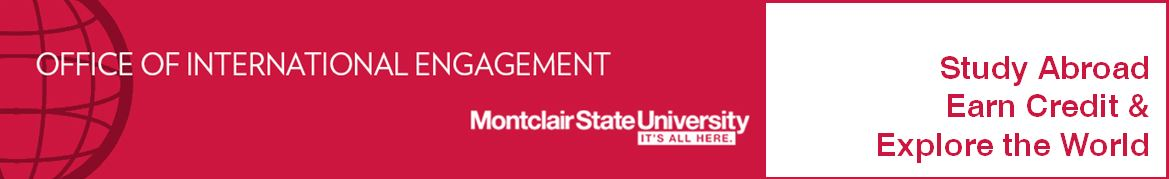 Student Contact Hours for Study AbroadProgram Title: Term: Course(s): Total # Credits: IMPORTANT: Contact hours may include class time, guest lectures, field trips/excursions, group learning activities, program specific orientation meetings, research, service learning, community projects, volunteer time, homework/research/assignments, other academic activities, and cultural activities/visits conducted prior to, during, and/or after the in-country program dates.DateLocation Activity: Direct (e.g. seminar, lecture, class, service learning, academic visits, guest speaker, program specific orientation, etc.)Activity: Indirect or independent (e.g. cultural activity, homework/assignments, structured reflection time etc.)# hoursMontclair State UniversityPre-departure orientation (conducted in coordination with the Office of International Engagement)2TOTAL # HOURS